СПИСОК ГРУППЫ (ПРОДОЛЖЕНИЕ)* По требованию МКК предъявляются справки о пройденных маршрутах, или список ниток маршрутов, пройденных участниками и руководителем, заверенного нижестоящей МКК или другие материалы, подтверждающие туристский опыт.** Правила вида спорта «Спортивный туризм» (утверждены приказом Минспорта России от 22 июля 2013 г., приказ №571).Федерация спортивного туризма России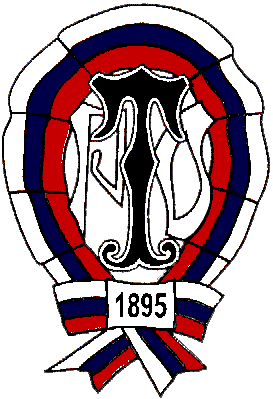 МАРШРУТНЫЙ ЛИСТ №СХЕМА МАРШРУТАСПИСОК ГРУППЫ* По требованию МКК предъявляются справки о пройденных маршрутах, или список ниток маршрутов, пройденных участниками и руководителем, заверенного нижестоящей МКК или другие материалы, подтверждающие туристский опыт.** Правила вида спорта «Спортивный туризм» (утверждены приказом Минспорта России от 22 июля 2013 г., приказ №571).№п/пФамилия, И.О.Домашний адрес, телефонТуристский опыт*Роспись в знании правил, техники безопасности, об опасностях для здоровья и жизни на маршруте**Выдан группе туристовВыдан группе туристовВыдан группе туристовВыдан группе туристовВыдан группе туристовВыдан группе туристовВыдан группе туристовВыдан группе туристовВыдан группе туристовВыдан группе туристов(самодеятельная, организации, учреждения, территориального образования)(самодеятельная, организации, учреждения, территориального образования)(самодеятельная, организации, учреждения, территориального образования)(самодеятельная, организации, учреждения, территориального образования)(самодеятельная, организации, учреждения, территориального образования)(самодеятельная, организации, учреждения, территориального образования)(самодеятельная, организации, учреждения, территориального образования)(самодеятельная, организации, учреждения, территориального образования)(самодеятельная, организации, учреждения, территориального образования)(самодеятельная, организации, учреждения, территориального образования)(самодеятельная, организации, учреждения, территориального образования)(самодеятельная, организации, учреждения, территориального образования)(самодеятельная, организации, учреждения, территориального образования)(самодеятельная, организации, учреждения, территориального образования)в составев составев составев составев составев составечеловек, совершающей в период счеловек, совершающей в период счеловек, совершающей в период счеловек, совершающей в период счеловек, совершающей в период счеловек, совершающей в период счеловек, совершающей в период счеловек, совершающей в период счеловек, совершающей в период сг.  попог.г.г.маршрутмаршрутмаршрутмаршрутмаршрутмаршрутмаршрут(вид туризма)(вид туризма)(вид туризма)(вид туризма)(вид туризма)(вид туризма)Тип и категорийность:Тип и категорийность:Тип и категорийность:Тип и категорийность:Тип и категорийность:Тип и категорийность:Тип и категорийность:Тип и категорийность:Тип и категорийность:(активная экскурсия (без ночлега), 1 день, ПВД, ст. сл)(активная экскурсия (без ночлега), 1 день, ПВД, ст. сл)(активная экскурсия (без ночлега), 1 день, ПВД, ст. сл)(активная экскурсия (без ночлега), 1 день, ПВД, ст. сл)(активная экскурсия (без ночлега), 1 день, ПВД, ст. сл)(активная экскурсия (без ночлега), 1 день, ПВД, ст. сл)(активная экскурсия (без ночлега), 1 день, ПВД, ст. сл)(активная экскурсия (без ночлега), 1 день, ПВД, ст. сл)(активная экскурсия (без ночлега), 1 день, ПВД, ст. сл)(активная экскурсия (без ночлега), 1 день, ПВД, ст. сл)(активная экскурсия (без ночлега), 1 день, ПВД, ст. сл)(активная экскурсия (без ночлега), 1 день, ПВД, ст. сл)(активная экскурсия (без ночлега), 1 день, ПВД, ст. сл)(активная экскурсия (без ночлега), 1 день, ПВД, ст. сл)(активная экскурсия (без ночлега), 1 день, ПВД, ст. сл)по маршрутупо маршрутупо маршрутупо маршрутупо маршрутупо маршрутупо маршрутуВ районеВ районеВ районеВ районеВ районеВ районес ночлегам(и) в полевых условияхночлегам(и) в полевых условияхночлегам(и) в полевых условияхночлегам(и) в полевых условияхночлегам(и) в полевых условияхночлегам(и) в полевых условияхночлегам(и) в полевых условияхночлегам(и) в полевых условияхночлегам(и) в полевых условияхночлегам(и) в полевых условияхночлегам(и) в полевых условияхночлегам(и) в полевых условияхночлегам(и) в полевых условияхночлегам(и) в полевых условияхночлегам(и) в полевых условияхночлегам(и) в полевых условияхночлегам(и) в полевых условияхночлегам(и) в полевых условияхночлегам(и) в полевых условияхночлегам(и) в полевых условияхночлегам(и) в полевых условияхПротяжённость маршрута с активными способами передвиженияПротяжённость маршрута с активными способами передвиженияПротяжённость маршрута с активными способами передвиженияПротяжённость маршрута с активными способами передвиженияПротяжённость маршрута с активными способами передвиженияПротяжённость маршрута с активными способами передвиженияПротяжённость маршрута с активными способами передвиженияПротяжённость маршрута с активными способами передвиженияПротяжённость маршрута с активными способами передвиженияПротяжённость маршрута с активными способами передвиженияПротяжённость маршрута с активными способами передвиженияПротяжённость маршрута с активными способами передвиженияПротяжённость маршрута с активными способами передвиженияПротяжённость маршрута с активными способами передвиженияПротяжённость маршрута с активными способами передвиженияПротяжённость маршрута с активными способами передвиженияПротяжённость маршрута с активными способами передвиженияПротяжённость маршрута с активными способами передвиженияПротяжённость маршрута с активными способами передвиженияПротяжённость маршрута с активными способами передвиженияПротяжённость маршрута с активными способами передвижениякмкмРуководитель группыРуководитель группыРуководитель группыРуководитель группыРуководитель группыРуководитель группыРуководитель группыРуководитель группыРуководитель группы(подпись)(подпись)(подпись)(подпись)(ФИО)(ФИО)(ФИО)(ФИО)(ФИО)(ФИО)(ФИО)(ФИО)Зам. руководителя группы (для групп школьников)Зам. руководителя группы (для групп школьников)Зам. руководителя группы (для групп школьников)Зам. руководителя группы (для групп школьников)Зам. руководителя группы (для групп школьников)Зам. руководителя группы (для групп школьников)Зам. руководителя группы (для групп школьников)Зам. руководителя группы (для групп школьников)Зам. руководителя группы (для групп школьников)(подпись)(подпись)(подпись)(подпись)(ФИО)(ФИО)(ФИО)(ФИО)(ФИО)(ФИО)(ФИО)(ФИО)М.П.М.П.М.П.М.П.М.П.М.П.М.П.М.П.М.П.ггНеобходимый набор продуктов питания имеется. Общественное и личное снаряжение в достаточном количестве имеется.Необходимый набор продуктов питания имеется. Общественное и личное снаряжение в достаточном количестве имеется.Необходимый набор продуктов питания имеется. Общественное и личное снаряжение в достаточном количестве имеется.Необходимый набор продуктов питания имеется. Общественное и личное снаряжение в достаточном количестве имеется.Необходимый набор продуктов питания имеется. Общественное и личное снаряжение в достаточном количестве имеется.Специальное снаряжениеСпециальное снаряжениеСпециальное снаряжениеСпециальное снаряжениеСпециальное снаряжениеГрупповое(для водных маршрутов делается запись: спорт. туристское судно и тип)(для водных маршрутов делается запись: спорт. туристское судно и тип)(для водных маршрутов делается запись: спорт. туристское судно и тип)(для водных маршрутов делается запись: спорт. туристское судно и тип)ЛичноеНеобходимый ремонтный набор имеется. Необходимый набор медицинской аптечки имеется.Необходимый ремонтный набор имеется. Необходимый набор медицинской аптечки имеется.Необходимый ремонтный набор имеется. Необходимый набор медицинской аптечки имеется.Необходимый ремонтный набор имеется. Необходимый набор медицинской аптечки имеется.Необходимый ремонтный набор имеется. Необходимый набор медицинской аптечки имеется.Сведения, изложенные выше, подтверждаю:Сведения, изложенные выше, подтверждаю:Сведения, изложенные выше, подтверждаю:Сведения, изложенные выше, подтверждаю:Сведения, изложенные выше, подтверждаю:Руководитель группыРуководитель группы(подпись)(ФИО)ЗАКЛЮЧЕНИЕ МАРШРУТНО-КВАЛИФИКАЦИОННОЙ КОМИССИИЗАКЛЮЧЕНИЕ МАРШРУТНО-КВАЛИФИКАЦИОННОЙ КОМИССИИЗАКЛЮЧЕНИЕ МАРШРУТНО-КВАЛИФИКАЦИОННОЙ КОМИССИИЗАКЛЮЧЕНИЕ МАРШРУТНО-КВАЛИФИКАЦИОННОЙ КОМИССИИЗАКЛЮЧЕНИЕ МАРШРУТНО-КВАЛИФИКАЦИОННОЙ КОМИССИИЗАКЛЮЧЕНИЕ МАРШРУТНО-КВАЛИФИКАЦИОННОЙ КОМИССИИЗАКЛЮЧЕНИЕ МАРШРУТНО-КВАЛИФИКАЦИОННОЙ КОМИССИИЗАКЛЮЧЕНИЕ МАРШРУТНО-КВАЛИФИКАЦИОННОЙ КОМИССИИ(для категорированных маршрутов и маршрутов, содержащих категорированные препятствия)(для категорированных маршрутов и маршрутов, содержащих категорированные препятствия)(для категорированных маршрутов и маршрутов, содержащих категорированные препятствия)(для категорированных маршрутов и маршрутов, содержащих категорированные препятствия)(для категорированных маршрутов и маршрутов, содержащих категорированные препятствия)(для категорированных маршрутов и маршрутов, содержащих категорированные препятствия)(для категорированных маршрутов и маршрутов, содержащих категорированные препятствия)(для категорированных маршрутов и маршрутов, содержащих категорированные препятствия)Группа под руководствомГруппа под руководством(ФИО)(ФИО)(ФИО)(ФИО)(ФИО)(ФИО)имеет (не имеет) права совершить данный маршрутимеет (не имеет) права совершить данный маршрутимеет (не имеет) права совершить данный маршрутимеет (не имеет) права совершить данный маршрутимеет (не имеет) права совершить данный маршрутимеет (не имеет) права совершить данный маршрутимеет (не имеет) права совершить данный маршрутимеет (не имеет) права совершить данный маршрутСоответствие сведений о туристском опыте руководителя проверил:Соответствие сведений о туристском опыте руководителя проверил:Соответствие сведений о туристском опыте руководителя проверил:Соответствие сведений о туристском опыте руководителя проверил:Соответствие сведений о туристском опыте руководителя проверил:Соответствие сведений о туристском опыте руководителя проверил:Соответствие сведений о туристском опыте руководителя проверил:Соответствие сведений о туристском опыте руководителя проверил:Член МКК(подпись)(подпись)(подпись)(ФИО)(ФИО)ггг№ п/пФамилия, И.О.Домашний адрес, телефонТуристский опыт*Роспись в знании правил, техники безопасности, об опасностях для здоровья и жизни на маршруте**